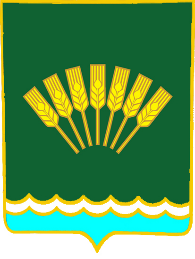 ҠAPAP                                                                                            ПОСТАНОВЛЕНИЕ10 декабрь 2020 й                                  № 6                      10 декабря 2020 г.О назначении и проведении публичных слушаний по внесению изменений в Правила землепользования и застройки территории сельского поселения Алатанинский сельсовет муниципального района Стерлитамакский район Республики БашкортостанВ соответствии со ст. 28 Федерального закона от 06.10.2003  № 131-ФЗ                     (в ред. от 23.06.2016 № 197-ФЗ) «Об общих принципах организации местного самоуправления в Российской Федерации», ст. 39, 40, 46 Градостроительного кодекса Российской Федерации, Правилами землепользования и застройки территории сельского поселения Алатанинский сельсовет, утвержденных решением Совета сельского поселения Алатанинский сельсовет от                        03 октября 2018 года № 260, Уставом сельского поселения Алатанинский сельсовет муниципального района Стерлитамакский район Республики Башкортостан,  в целях соблюдения прав человека на благоприятные условия жизнедеятельности, прав и законных интересов правообладателей земельных участков и объектов капитального строительства, заключение Комиссии Администрации муниципального район Стерлитамакский район Республики Башкортостан по подготовке проекта внесения изменений в правила землепользования и застройки муниципального района Стерлитамакский район сельского поселения Алатанинский сельсовет от 20.11.2020 г., решением Совета сельского поселения Алатанинский сельсовет муниципального района Стерлитамакский район РБ от 20.04. 2016 г. № 70«Об утверждении Положения о порядке организации и проведении публичных слушаний на территории сельского поселения Алатанинский сельсовет муниципального района Стерлитамакский район РБ», учитывая заявление гр. С.С. Соляник, ПОСТАНОВЛЯЮ:                                                                                                              Назначить публичные слушания: 1. По изменению границы территориальной зоны Ж-1, Т-1 включив земельный участок 02:44:130301:11 в зону Ж-1 (жилая зона).2. По предоставлению разрешения на отклонение от предельных параметров разрешенного строительства объекта капитального строительства - индивидуального жилого строения, расположенного по адресу: РБ, Стерлитамакский район Алатанинский сельсовет, д. Николаевка, ул. Береговая, д.5 на земельном участке 02:44:130301:11 в части  установленного градостроительным регламентом минимального отступа до объекта капитального строительства:- от границы земельного участка 02:44:130301:9-сократить до 1,8 метров;- от границы красной линии по ул. Береговая сократить до 2,8 метров.2. Публичные слушания по вопросу, указанному в пункте 1 настоящего постановления провести «11» января 2021 г. (место проведения публичных слушаний: административное здание сельского поселения по адресу:                         с. Забельское, ул. Советская, 2а,  в 14 ч.00 мин.3. Организацию и проведение публичных слушаний по вышеуказанному проекту возложить на комиссию по проведению публичных слушаний по вопросам градостроительной деятельности в следующем составе:Ковалев В.А. - председатель постоянной комиссии Совета по развитию предпринимательства, земельным вопросам, благоустройству и экологии, председатель комиссии;Идрисова Г.Х.- специалист 1 категории администрации сельского поселения, секретарь комиссии. члены комиссии:Абдрахманов З.Р.. - депутат Совета сельского поселения;Куликова Н.А.. - депутат Совета сельского поселения;Галиева А. И.  - начальник отдела архитектуры и градостроительства управления сельского хозяйства и развития территорий Администрации                       (по согласованию);Сергеева Р.А., – начальник МБУ «Архитектурно-планировочное бюро» (по согласованию).4. Установить, что письменные предложения заинтересованных лиц направляются в комиссию по проведению публичных слушаний по вопросам градостроительной деятельности по адресу: Республика Башкортостан, Стерлитамакский район, с. Забельское, ул. Советская 2а, в период со дня опубликования (обнародования) настоящего Постановления-  до «31» декабря 2020г. 5. Настоящее Постановление обнародовать на информационном стенде администрации сельского поселения Алатанинский сельсовет муниципального района Стерлитамакский район Республики Башкортостан и разместить  на официальном сайте сельского поселения http://alatana.ru/, опубликовать в газете «Сельские Нивы»Глава сельского поселенияАлатанинский сельсоветмуниципального районаСтерлитамакский районРеспублики Башкортостан                                                    Р.С. Сафуганов